大学見学申込書　下記のとおり新潟県立大学の見学を申し込みます。※該当箇所に○印または記入をお願いします。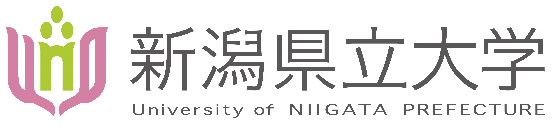 　　　　　　　　　　　　　　　　　　　　　　　　　返信日　平成　　年　　月　　日大学見学新潟県立大学では、中高生や保護者のみなさまを対象とした大学見学会を受け入れています。大学見学を希望される場合は、下記の申込書を記入のうえ、入試広報課までメール（nyushi@unii.ac.jp）でお送りください。大学見学ＰＤＦリンク申込時の注意点（１）原則として実施予定日の１ヶ月前までにメールでお申し込みください。（２）平日（火曜日を除く）、１日１校を受け入れます。※８月の第１週および１１月～３月は受けいれることができませんのでご注意ください。※学内行事の都合によりお引き受けできない場合がありますのでご了承ください。（３）平成３０年度より、受入可能人数を最大４０名程度とさせていただきます。４０名を超える場合は、ご相談ください。（４）特に要望がなければ、大学の概要説明４５分程度＋施設見学４５分程度の９０分コースでご案内します。午前コース：　１０：００～１１：３０午後コース：　１３：００～１４：３０いずれかの時間を選んで、申込書の希望日時欄に記載してください。（５）学食は１１：１５～１２：００のみ利用可能です。ただし、本学の長期休業期間は営業していません。昼食を持参する場合、空き教室等を提供することは可能です。（６）受入可否の回答はメールでご連絡します。ご不明点は担当者にご連絡ください。＜お問い合わせ先＞新潟県立大学　入試広報課TEL:025-270-1311（平日8時30分～17時15分）E-mail:nyushi☆unii.ac.jp（※送信の際には☆マークを@に変更してください）〒950-8680　新潟市東区海老ケ瀬471番地学校名　　　　　　　　　　　　　　　　　　　　高等学校　　　　　　立　　　　　　　　　　　　　中等教育学校　　　　　　　　　　　　　　　　　　　　中学校　　　　　　　　　　　　　　　　　　　　高等学校　　　　　　立　　　　　　　　　　　　　中等教育学校　　　　　　　　　　　　　　　　　　　　中学校　　　　　　　　　　　　　　　　　　　　高等学校　　　　　　立　　　　　　　　　　　　　中等教育学校　　　　　　　　　　　　　　　　　　　　中学校　　　　　　　　　　　　　　　　　　　　高等学校　　　　　　立　　　　　　　　　　　　　中等教育学校　　　　　　　　　　　　　　　　　　　　中学校担当者名所属氏 名連絡先電話Email　　　　＠連絡先FAXEmail　　　　＠希望日時平成　　年　　月　　日 (  　)　　　：　　　～　　　：平成　　年　　月　　日 (  　)　　　：　　　～　　　：平成　　年　　月　　日 (  　)　　　：　　　～　　　：平成　　年　　月　　日 (  　)　　　：　　　～　　　：人数生　徒（　　）年生（　　）人保護者　　　　　　（　　）人引率者　　　　　　（　　）人合　計　　　　　　（　　）人生　徒（　　）年生（　　）人保護者　　　　　　（　　）人引率者　　　　　　（　　）人合　計　　　　　　（　　）人生　徒（　　）年生（　　）人保護者　　　　　　（　　）人引率者　　　　　　（　　）人合　計　　　　　　（　　）人バスの入構　（　　）台学食利用希望する　・　希望しない希望する　・　希望しない希望する　・　希望しない希望する　・　希望しない要望受入可否　可　・　不可（　　　　　　　　　　　　　　　　　　　　　）　可　・　不可（　　　　　　　　　　　　　　　　　　　　　）　可　・　不可（　　　　　　　　　　　　　　　　　　　　　）　可　・　不可（　　　　　　　　　　　　　　　　　　　　　）担当者所属入試広報課氏名川﨑　有紀連絡先電話025-270-1311（直通）FAX025-364-3610通信欄